Новиков Анатолий ТерентьевичАнатолий Терентьевич Новиков  родился 17 января 1947года  в  деревне Мальцевка  Беловского  района Курской  области — заслуженный мастер спорта СССР по дзюдо, бронзовый призёр Олимпийских игр, бронзовый призёр чемпионата мира, победитель и призёр чемпионатов Европы, чемпион СССР по дзюдо, чемпион и призёр СССР по самбо.БиографияРодился в 1947 году в деревне Мальцевка в Курской области. По окончании восьми классов Мокрушанской средней школы, уехал в Харьков, где поступил в техникум и занялся борьбой.Первых успехов достиг в самбо, завоевав в 1968 году бронзовую медаль на чемпионате СССР, в следующем году стал вторым, а ещё через год стал чемпионом СССР. С 1970 года перешёл в дзюдо. После двух побед (Тбилиси 1970, Польша 1972) и одного третьего места (Польша 1971) был включен в сборную страны на чемпионат Европы 1972 года, где стал вторым в личном первенстве и чемпионом Европы в команде.Выступая на Летних Олимпийских играх 1972 года в Мюнхене, боролся в категории до 70 килограммов. В его категории боролись 26 спортсменов, разделённые на две группы. Борец, победивший во всех схватках группы выходил в полуфинал, где встречался с борцом из другой группы, вышедшим в полуфинал по результатам «утешительных» схваток. В «утешительных» схватках встречались те борцы, которые проиграли победителю группы: так, проигравший борец «Б» в первой схватке борцу «А», во второй схватке (при условии, что борец «А» свою вторую схватку выиграл) боролся с проигравшим борцу «А», и если выигрывал, то продолжал участвовать в турнире до тех пор, пока борец «А» не проигрывал, и если борец «А» выходил в полуфинал, то борец «Б» также выходил в полуфинал. Таким образом, исключалась возможность того, что в первых схватках выбывали сильные борцы.В 1/16 Анатолий Новиков не боролся, в 1/8 болевым приёмом победил Рауля Фоллона (Мексика), в 1/4 также болевым приёмом  победил Герольда Юнгфирта (Австрия) и вышел в полуфинал, где проиграл явному фавориту турнира Тоёказу Номура (Япония), будущему олимпийскому чемпиону. В схватке за третье место советский дзюдоист победил Энгельберта Дёрбрандта (ФРГ) и завоевал бронзовую медаль.В дзюдо, после олимпийских игр в Мюнхене, Анатолий Новиков вновь становится чемпионом Европы в команде, и завоёвывает третье место на чемпионате мира 1973 года. После этого перешёл в весовую категорию до 80 килограммов, завоёвывал призовые места места на международных турнирах.Окончил Харьковский педагогический институт, преподаватель. В Харькове ежегодно проходит Всеукраинский турнир по дзюдо среди юношей на призы Анатолия Новикова.Клуб	Динамо, Харьков
Дата рождения	17 января 1947 (68 лет)
Спортивная карьера	1968—1973
Рост	174 смВес	70 кг.Награды и медалиДзюдо (мужчины)
Олимпийские игры
Бронза	                             Мюнхен 1972                        до 70 кг
Чемпионаты мира
Бронза                                        Лозанна 1973                      до 70 кгЧемпионаты Европы
Серебро	                                 Гаага 1972	                   до 70 кгЧемпионаты СССР
Золото	                                    Киев 1973                   	до 70 кгСамбо (мужчины)
Чемпионаты СССР
Бронза                                       	Липецк 1968                до 70 кгСеребро	                                     Дзержинск 1969             до 70 кгЗолото	                                    Коммунарск 1970            до 70 кгАрхивный номер № 6 (1008) от 4 февраля 2014 — Планета загадок
БЫСТРЕЕ, ВЫШЕ, СИЛЬНЕЕ!Олимпийские победы курян (часть 1)7 февраля весь мир будет следить за открытием XXII зимних Олимпийских игр в Сочи. На этот раз куряне не смогут поболеть за своих земляков: представители соловьиного края в зимних видах спорта не блещут. Но в спортивной летописи Курска немало славных страниц. Мы решили вспомнить о земляках, прославивших вначале Советский Союз, а потом и Россию на Олимпиадах прошлых лет.Хельсинки, 1952 годНа первых Играх с участием советских спортсменов был наш земляк Евгений Клевцов. Слесарь машинотракторных мастерских Обояни стал капитаном сборной СССР по велоспорту.Паренек из глубинки попал в большой спорт благодаря счастливой случайности, рассказывает спортивный журналист Василий Воробьев в книге «Обоянский самородок». Председатель местного спорткомитета долго ломал голову, кого отправить на областные соревнования, велоспортом в районе никто не занимался, да и велосипедов почти ни у кого не было. В последний момент вспомнил о 18-летнем слесаре МТС, который из какого-то утиля собрал велосипед и каждый день ездил на нем на работу.Евгений Клевцов пожал плечами – раз начальство приказывает, значит, ехать надо. Мать купила ему на дорогу новенький пиджак и наказала глядеть за ним в оба, чтобы не украли в городе дорогую обновку. Клевцов понял совет буквально, так и выкатил на старт: спортивные штаны и пиджак. Обоянца все же уговорили расстаться с ценным предметом гардероба, тогда он решил: «Чем быстрее проеду дистанцию, тем быстрее заберу пиджак». Налег на педали и с легкостью оставил позади группу лидеров. К финишу приехал первым. Никого нет, даже судьи спрятались от дождя в вагончик. Постучал в окошко. Вышел судья: «Ты что, с дистанции сошел?» «Нет». «Судью на этапе видел?» «Да, даже говорил с ним!» «Ну ты даешь! Давно тренируешься?» Юный Женя и не понял, что значит тренироваться. Выиграть ему помог пиджак.Потом были другие победы, а летом 1952-го Клевцова включили в сборную СССР для участия в Олимпиаде в Хельсинки. Он впервые в жизни попал за границу.В той гонке Клевцова выбрали капитаном команды. А значит, ему нужно было думать не о личном успехе, а о результате всех участников сборной. Гонка проходила в страшную жару. Вначале Клевцов отстал от головной группы, чтобы поддержать «поплывшего» и теряющего силы Николая Бабаренко. Но тот все же не выдержал духоты и напряжения – сошел с дистанции. Клевцов помчался догонять лидеров группы. Двое товарищей были в их числе, однако на 13-м круге оба советских велогонщика попали в сильный завал и были вынуждены сойти с трассы. Потеряв кучу времени на поддержку друзей и в итоге оставшись на трассе единственным гонщиком сборной СССР, Евгений из последних сил рванул к финишу, заняв 31-е место из 200 участников олимпийского старта.Олимпиаду-56 в австралийском Мельбурне Евгений Клевцов пропустил, он с детства боялся воды, а спортсменам предстояло плыть на пароходе. Но спустя еще четыре года вновь в качестве капитана велосборной страны курянин отправился на Игры в Рим.Советская команда стартовала хорошо и уверенно держалась впереди. Но в 20 километрах от финиша один из гонщиков стал терять силы. Капитан прокручивал в голове варианты. Можно, конечно, бросить товарища, ведь зачет будет по трем лучшим членам сборной. Но где гарантия, что от жары еще кто-нибудь не сойдет с трассы? И Клевцов принял решение: всем вместе «тащить» обессилевшего товарища до финиша. Друзья разом вылили ему на голову все свои запасы воды и, втолкнув в середину четверки, помчались дальше. Так они и закончили заезд вчетвером. Финишировали – и разом упали от изнеможения на выжженную солнцем траву. Около получаса гонщики не могли прийти в себя. Потом услышали радостный возглас тренера: «Ребята, вы завоевали бронзовые медали!!! Молодцы вы мои! Дайте я вас всех расцелую!!!» Позже Клевцов вспоминал, что олимпийская «бронза» стала дороже иного «золота».Мюнхен, 1972 годПосле Рима курским болельщикам пришлось запастись терпением – 12 лет не было земляков на Олимпиадах. Зато Мюнхен вознаградил с лихвой – там встретились сразу три уроженца нашей области. Причем двое из них были хорошо знакомы: Иван Кулешов и Анатолий Новиков когда-то учились в одной Мокрушанской сельской школе в Беловском районе. Первый – борец-классик, второй – дзюдоист. После учебы оба уехали: Иван – в Киев, Анатолий – в Харьков. Эти города они и представляли на Олимпиаде-72. Был еще один велогонщик Иван Трифонов. Но он тоже выступал не за Курск, а за Нальчик, куда перебрался.Итог: бронзовая медаль у Анатолия Новикова, боровшегося в весовой категории до 70 килограммов. В ней выступали еще 25 спортсменов. Курянин легко вышел в полуфинал, где уступил японцу Тоёказу Номура – явному фавориту и будущему олимпийскому чемпиону. В схватке за третье место Новиков победил немецкого борца Энгельберта Дербрандта и взял «бронзу».В Харькове, кстати, ежегодно проходит Всеукраинский турнир по дзюдо среди юношей на призы Анатолия Новикова. Курянин стал первым представителем Украины, завоевавшим награду Олимпиад.Кулешов и Трифонов вернулись без медалей. Киевский борец начал с двух побед, но повредил ребро и занял 5-е место. Велогонщику тоже не повезло – Трифонов стартовал в групповой гонке, но попал в завал и сошел с дистанции.Монреаль, 1976 годС того дня прошло почти 40 лет, но для именитого велогонщика Валерия Чаплыгина из Курска Олимпийские игры в Монреале-76 памятны, будто это было вчера.Будущих олимпийских чемпионов готовили к соревнованиям, как космонавтов перед стартом. После каждой тренировки они сидели в паутине датчиков: снимали электрокардиограммы, проверяли работу сердечно-сосудистой системы. Даже во время прохождения дистанций на теле под футболками прятались несколько датчиков – следили за пульсом. Руководили испытаниями ученые из Киевского института физкультуры.«Поначалу такой подход раздражал, чувствовали себя подопытными кроликами, – вспоминает курянин. – Но потом подружились с учеными, стали воспринимать все проще. Это их работа, кто-то диссертации по результатам написал. Да и данные те помогали корректировать графики тренировок».Перед выездом за границу обошлось без особенного инструктажа: в сборной по велоспорту были опытные спортсмены, за плечами каждого – не один международный чемпионат, включая поездки и в капиталистические страны. «За рубежом уже чувствовали себя как дома, – улыбается Валерий Андреевич. – Но «человек в штатском» сопровождал команду в каждой командировке. Это даже не обсуждалось».«Отступать нельзя, позади Москва», – с таким настроением советский квартет вышел на старт. Сборная интернациональная: белорус Владимир Каминский, эстонец Аао Пиккуус и украинец Анатолий Чуканов. 24-летний курянин, как когда-то и Евгений Клевцов, был назначен капитаном.Трасса до боли знакомая. Буквально два года назад здесь же, в Канаде, советские спортсмены завоевали «серебро» первенства мира. Уступили шведам обидные две секунды. «Представляете, что такое 100 километров? Обычно разница у гонщиков хотя бы полминуты, – замечает Чаплыгин. – А тут всего две секунды! Конечно, досада осталась». Но были и плюсы: трассу помнили, сюрпризов не ждали. «Единственное, чего боялись – прокола шины, – вспоминает чемпион. – В этом случае теряешь время на замену велосипеда, гасится скорость. Но трасса «Трансканада» оказалась очень хорошей, тонкая, с жестким покрытием. Катила потрясающе».В тот день звезды благоволили советской сборной. Ни прокола, ни завала. Квартет шел ровно, велогонщики поддерживали друг друга. Особенно старался капитан. «Где-то кого-то приходилось подбодрить, посоветовать поднажать, – рассказывает курянин. – Эти реплики, конечно, сбивали дыхание, но особенного дискомфорта я не ощущал». Финишную черту победители преодолели почти одновременно. Ближайшие соперники – поляки – отстали на 20 секунд.«Идем на следующий день в олимпийскую деревню через турникет, а навстречу наши девчонки-баскетболистки: «Ребята, молодцы, дайте за медаль подержаться!» – смеется Валерий Андреевич. – Позже они таких же наград добились, как и многие спортсмены СССР. Для нас это была очень удачная Олимпиада». Кроме медалей победители получили денежную награду: по 500 канадских долларов в Монреале и по 4000 рублей по возвращении в Союз.К тому, что олимпийского чемпиона земляки придут встречать на вокзал, Чаплыгин оказался не готов. «О моем приезде ведь никто не сообщал! Как только узнали?» – до сих пор удивляется он. Многие хотели посмотреть на медаль, подержать награду в руках. Девять граммов золота поверх 60 граммов серебра – она и спустя 37 с половиной лет выглядит как новая.– А где сейчас эта награда?– В кармане, – улыбается наш собеседник. – У меня сегодня встреча с детишками-инвалидами. Несу им показать вместе с факелом Сочинской Олимпиады.* * *Позже были триумфы дзюдоиста Николая Солодухина, боксера Александра Поветкина и рапиристки Евгении Ламоновой. Продолжение читайте в следующих выпусках «ДДД».Ирина ТРЕТЬЯКОВА, использованы материалы книги Василия Воробьева «Обоянский самородок»Олимпийцы из одной школыДвое парней из Беловского района участвовали в Олимпийских играх в Мюнхене. Получилось так, что об этом мало кто знал...После того, как в Риме наш земляк Евгений Клевцов завоевал первую олимпийскую награду – бронзовую медаль в командной велогонке на 100 километров, курян на Играх ни в Токио, ни в Мехико не было.А вот в Мюнхене наших земляков оказалось сразу трое. Двое из них хорошо знали друг друга, оба из одной школы, причем сельской. И учитель физкультуры был у них один.Но почему об этом не знал никто из моих коллег-журналистов?Дело в том, что эти парни представляли другие города - Киев и Харьков. Да и третий наш земляк выступал за Нальчик. Кто же они ?Велосипедист Иван Трифонов. Курянин, динамовец. В 1972 году стал чемпионом России в командной гонке на 100 километров и попал на Игры.	Борец вольного стиля Иван Кулешов и дзюдоист Анатолий Новиков окончили Мокрушанскую школу Беловского района. В Мюнхене они болели друг за друга, часто вспоминали свои села и учителя «по физре» Павла Ивановича Некрасова, человека, влюбленного в спорт и влюбившего в него своих учеников. Кто из курских учителей может похвастать, что двое его учеников — олимпийцы? Оба парня становились чемпионами  СССР, один – заслуженный мастер спорта. другой - международник.В чем секрет Некрасова? А нет никакого секрета - он с любовью вел уроки и помимо этого занимался с детьми бегом, лыжами, играми. Спортзала в школе не было, вот и боролись летом на лугу.Фундамент, который заложил Некрасов в своих учениках, был прочен, они достигли бы успехов и в легкой атлетике, и в лыжах.Иван родом из Мокрушино, а Анатолий — из Мальцевки.После восьми классов оба парня уехали - Анатолий в Харьков в техникум, Иван - в Киев, в училище. И сразу записались в секции. Потом дружок «увел» Толю в самбо, а Иван в армии увлекся вольной борьбой. В 1968 году Анатолий завоевал бронзовую медаль на чемпионате СССР по дзюдо, через год выиграл уже серебряную, еще через год - золотую. Еще год — и Анатолий уже бронзовый призер европейского первенства. А перед Мюнхенскими Олимпийскими играми он стал чемпионом Европы в команде и вторым — в личных соревнованиях.У Ивана успехи поскромнее, но в вольной борьбе было очень сложно потеснить южан - осетин, дагестанцев, чеченцевВот что писал Аркадий Ленц, начальник управления спорткомитета СССР, заслуженный мастер спорта: «Огорчил Иван Кулешов, выступающий в полулегком весе. В первой же острой схватке с монголом Хойлогдорджем повредил себе ребро. Что называется, сжав зубы, Иван довел поединок до победного конца. Но в дальнейшем не смог выступать в полную силу, проиграв болгарину Ивану Шавову и венгру Ласло Клинге, он выбыл, из борьбы за призовое место.»Анатолий успокаивал Ивана, а тот, улыбнувшись сквозь боль, сказал:- Толь, теперь ты за двоих давай!Не сложилось и у Ивана Трифонова. Стартовали 163 велосипедиста. Для наших гонка сложилась тяжело - у Baлерия Ярды сломалась машина, ее заменили на другую, но и она не «поехала». И у Трифонова велосипед все время барахлил, Иван в завал попал и тоже сошел с дистанции.Зато Новиков уверенно шел к медали. В полусреднем весе было 29 соискателей олимпийского золота. Анатолий болевыми приема выиграл у мексиканца Фуллона и австрийца Юнгвирта, победил немца Дорбандта, но уступил японцу Номуре. У Новикова - бронзовая медаль. Это огромный успех и советской школы дзюдо, и курского спорта, в частности. Анатолий Новиков - второй земляк, завоевавший олимпийскую медаль.За это достижение Новиков награжден медалью «За трудовое отличие».Считаю, что в нашей области давно нужен музей физкультуры и спорта. Нам есть что показать и о ком рассказать.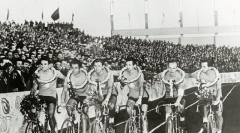 Евгений Клевцов (крайний слева) на велогонке Мира 1956 года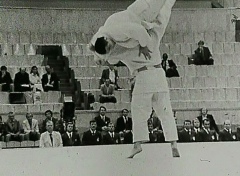 Дзюдоист Анатолий Новиков уступил в Мюнхене лишь японцу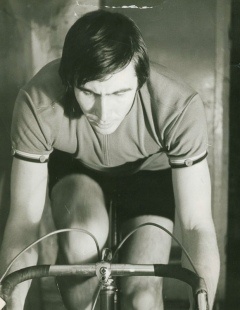 24-летний Валерий Чаплыгин привел команду к триумфу